    Ҡарар                          РЕШениеО внесении изменений в решение Совета сельского поселения Ташлинский сельсовет муниципального района Альшеевский район Республики Башкортостан от 10 января 2022 года №117 «Об утверждении Положения о муниципальном контроле в сфере благоустройства в  сельском поселении Ташлинский сельсовет муниципального района Альшеевский район Республики Башкортостан В связи с внесением изменений в часть 8 статьи 40 Федерального закона №248-ФЗ  Федеральным законом от 11 июня 2021 года №170-ФЗ «О внесении изменений в отдельные законодательные акты Российской Федерации в связи с принятием Федерального закона «О государственном контроле (надзоре) и муниципальном контроле в Российской Федерации», Совет сельского поселения Ташлинский сельсовет муниципального района Альшеевский район Республики Башкортостан решил:Внести в  Положение о муниципальном контроле в сфере благоустройства в сельском поселении Ташлинский сельсовет муниципального района Альшеевский район Республики Башкортостан, утвержденный решением Совета сельского поселения Ташлинский сельсовет муниципального района Альшеевский район Республики Башкортостан  №117 от 10 января 2022 года, следующее изменение:  Четвертый абзац пункта 4.5 изложить в следующей редакции:-  «Лицо, подавшее жалобу, до принятия решения по жалобе может отозвать ее. При этом повторное направление жалобы по тем же основаниям не допускается.».2. Настоящее решение обнародовать на информационном стенде  в здании Администрации и разместить на официальном сайте сельского поселения Ташлинский    сельсовет муниципального района  Альшеевский  район  Республики Башкортостан (https://sp-tashli.ru/).3. Настоящее решение вступает в силу со дня официального обнародования.Глава сельского поселения                                    А.Ф.Мурзин	С.Ташлы№161от 23 ноября 2022 годаБАШКОРТОСТАН РЕСПУБЛИКАҺЫ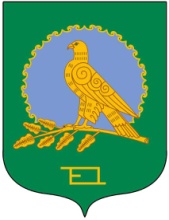 ӘЛШӘЙ РАЙОНЫМУНИЦИПАЛЬ РАЙОНЫНЫҢТАШЛЫ АУЫЛ СОВЕТЫАУЫЛ БИЛӘМӘҺЕСОВЕТЫ(Башҡортостан РеспубликаһыӘлшәй районыТашлы ауыл советы)СОВЕТСЕЛЬСКОГО ПОСЕЛЕНИЯТАШЛИНСКИЙ СЕЛЬСОВЕТМУНИЦИПАЛЬНОГО РАЙОНААЛЬШЕЕВСКИЙ РАЙОНРЕСПУБЛИКИ БАШКОРТОСТАН(Ташлинский сельсовет Альшеевского районаРеспублики Башкортостан)